“67 Blankets for Nelson Mandela Day” Beneficiary Request FormThis form is to be completed and submitted to info@67blankets.co.za for approval prior to distributing any blankets and/or yarn to beneficiaries. Kindly provide ALL the information requested. Mandatory fields are indicated by an *. Failure to provide detailed information may result in your application not being considered.Please specify blanket size and quantity you are requesting:We will do our very best to accommodate your requirements. However, this is entirely dependent on availability at the time of your request.Beneficiary DetailsBeneficiary DetailsBeneficiary DetailsBeneficiary DetailsCompany Name*NPO #(if applicable)Company Landline #Delivery Address*Web Site Addresswww.Delivery Address*Beneficiary Contact Person 1Beneficiary Contact Person 1Beneficiary Contact Person 1Beneficiary Contact Person 1First Name*Last Name*Mobile Number*eMail Address*Beneficiary Contact Person 2Beneficiary Contact Person 2Beneficiary Contact Person 2Beneficiary Contact Person 2First NameLast NameMobile NumbereMail AddressDetails of Person Submitting the RequestDetails of Person Submitting the RequestDetails of Person Submitting the RequestDetails of Person Submitting the RequestFirst Name*Last Name*Mobile Number*eMail Address*Blanket Size*SmallBabyMediumChildLargeAdultQuantity*MOTIVATION – why should this organisation or beneficiary be a recipient? Please also send any substantiating documentation that may be of interest to us.MOTIVATION – why should this organisation or beneficiary be a recipient? Please also send any substantiating documentation that may be of interest to us.MOTIVATION – why should this organisation or beneficiary be a recipient? Please also send any substantiating documentation that may be of interest to us.MOTIVATION – why should this organisation or beneficiary be a recipient? Please also send any substantiating documentation that may be of interest to us.MOTIVATION – why should this organisation or beneficiary be a recipient? Please also send any substantiating documentation that may be of interest to us.MOTIVATION – why should this organisation or beneficiary be a recipient? Please also send any substantiating documentation that may be of interest to us.MOTIVATION – why should this organisation or beneficiary be a recipient? Please also send any substantiating documentation that may be of interest to us.MOTIVATION – why should this organisation or beneficiary be a recipient? Please also send any substantiating documentation that may be of interest to us.When do you propose distributing these items to the beneficiary?When do you propose distributing these items to the beneficiary?When do you propose distributing these items to the beneficiary?When do you propose distributing these items to the beneficiary?When do you propose distributing these items to the beneficiary?When do you propose distributing these items to the beneficiary?When do you propose distributing these items to the beneficiary?When do you propose distributing these items to the beneficiary?Please indicate the % demographic split of the people who will be recipients of these blankets*Please indicate the % demographic split of the people who will be recipients of these blankets*Please indicate the % demographic split of the people who will be recipients of these blankets*BlackColouredIndianWhiteOtherOtherPlease indicate the % demographic split of the people who will be recipients of these blankets*Please indicate the % demographic split of the people who will be recipients of these blankets*Please indicate the % demographic split of the people who will be recipients of these blankets*%%%%%%ApprovedYesNoComments: Comments: Comments: Comments: Comments: Comments: Approved by name:Approved by name:Approved by name:Approved by signature:Approved by signature:Approved by signature:Approved date:Approved date:Approved date: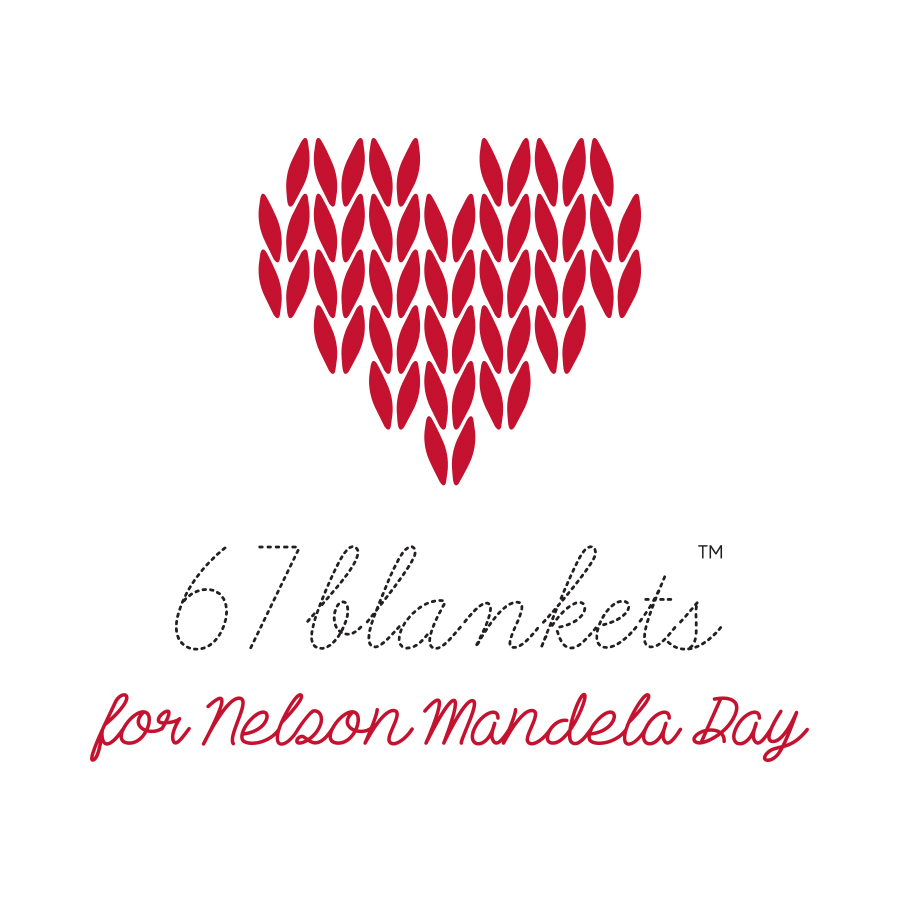 